ПРОЕКТ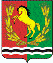 АДМИНИСТРАЦИЯМУНИЦИПАЛЬНОГО ОБРАЗОВАНИЯНОВОСУЛТАНГУЛОВСКИЙ СЕЛЬСОВЕТАСЕКЕЕВСКОГО РАЙОНА ОРЕНБУРГСКОЙ ОБЛАСТИП О С Т А Н О В Л Е Н И Е  с.Новосултангулово			         №           -пОб утверждении муниципальной программы профилактики рисков причинения вреда (ущерба) охраняемым законом ценностям по муниципальному контролю на автомобильном транспорте, городском наземном электрическом транспорте и в дорожном хозяйстве на территории муниципального образования Новосултангуловский сельсовет на 2023 годВ  соответствии  с Федеральным законом от  06.10.2003 № 131-ФЗ «Об общих принципах организации местного самоуправления в Российской Федерации», Федеральным законом от 31.07.2020 № 248-ФЗ «О государственном контроле (надзоре) и муниципальном контроле в Российской Федерации», Постановлением Правительства Российской Федерации от 25.06.2021 № 990 «Об утверждении правил разработки и утверждения контрольными (надзорными) органами программы профилактики рисков причинения вреда (ущерба) охраняемым законом ценностям», Постановлением администрации Новосултангуловского сельсовета Асекеевского района от  27.11.2014 года № 20-п «Об  утверждении  Порядка  разработки, реализации и  оценки эффективности  муниципальных  программ муниципального образования Новосултангуловский сельсовет», руководствуясь ст. 27 Устава  муниципального  образования  Новосултангуловский сельсовет,   постановляю:1.Утвердить муниципальную программу профилактики рисков причинения вреда (ущерба) охраняемым законом ценностям по муниципальному  контролю на автомобильном транспорте, городском наземном электрическом транспорте и в дорожном хозяйстве на территории муниципального образования Новосултангуловский сельсовет  на 2023 год, согласно приложению.2. Контроль за исполнением  настоящего постановления оставляю за собой. 3. Постановление вступает в силу после его обнародования, но не ранее 1 января 2023 года.Глава сельсовета                                                                     Ф.Ф.Асылгареев      Разослано:  прокурору  района, организационно – правовой отдел - 2.  Приложение к постановлению от           .2022  №     -пПрограммапрофилактики рисков причинения вреда (ущерба)охраняемым законом ценностям по муниципальному  контролю на автомобильном транспорте, городском наземном электрическом транспорте и в дорожном хозяйстве на территории муниципального образования Новосултангуловский сельсовет на 2023 год1. Анализ текущего состояния осуществления муниципального  контроля, описание текущего развития профилактической деятельности контрольного органа, характеристика проблем, на решение которых направлена программа профилактики1. Программа профилактики рисков причинения вреда (ущерба) охраняемым законом ценностям по муниципальному земельному контролю на автомобильном транспорте, городском наземном электрическом транспорте и в дорожном хозяйстве на территории муниципального образования Новосултангуловский сельсовет на 2023 год представляет собой систему мероприятий, направленных на снижение уровня допускаемых физическими лицами, юридическими лицами, индивидуальными предпринимателями, нарушений законодательства.2. Объектами муниципального  контроля на автомобильном транспорте, городском наземном электрическом транспорте и в дорожном хозяйстве на территории муниципального образования Новосултангуловский сельсовет являются объекты  независимо от прав на них, расположенные в границах сельского поселения.Контролируемыми лицами при осуществлении муниципального контроля на автомобильном транспорте, городском наземном электрическом транспорте и в дорожном хозяйстве на территории муниципального образования Новосултангуловский сельсовет в соответствии со статьей 31 Федерального закона от 31.07.2020 № 248-ФЗ «О государственном контроле (надзоре) и муниципальном контроле в Российской Федерации» и являются граждане и организации, деятельность, действия или результаты деятельности которых либо производственные объекты, находящиеся во владении и (или) в пользовании которых, подлежат муниципальному  контролю на автомобильном транспорте, городском наземном электрическом транспорте и в дорожном хозяйстве на территории муниципального образования Новосултангуловский сельсовет.3. Профилактическое сопровождение контролируемых лиц в текущем периоде направлено на:- информирование о результатах проверок и принятых контролируемыми лицами мерах по устранению выявленных нарушений; - объявление предостережения о недопустимости нарушения обязательных требований;- консультирование;- обобщение правоприменительной практики за соблюдением контролируемыми лицами требований законодательства.4. По результатам контрольных мероприятий, проведенных в текущем периоде, наиболее значимыми проблемами являются:- несоблюдение юридическими лицами и физическими лицами, индивидуальными предпринимателями обязательных требований.5.Описание ключевых наиболее значимых рисков.Вероятность нарушения физическими лицами, юридическими лицами, индивидуальными предпринимателями, установленных требований законодательства в сфере муниципального земельного контроля.6. Описание текущей и ожидаемой тенденций, которые могут оказать воздействие на состояние подконтрольной сферы.Совершенствование нормативной правовой базы в области осуществления деятельности по муниципальному земельному контролю, в том числе исключение избыточных, дублирующих устаревших обязательных требований, дифференциация обязательных требований, ужесточение санкций по отдельным правонарушениям может способствовать снижению количества правонарушений в сфере муниципального  контроля  на автомобильном транспорте, городском наземном электрическом транспорте и в дорожном хозяйстве на территории муниципального образования Новосултангуловский сельсовет.2. Цели и задачи реализации программы профилактикиЦелью реализации программы является устранение причин, факторов и условий, способствующих причинению или возможному причинению вреда охраняемым законом ценностям и нарушению обязательных требований, снижение рисков их возникновения.Для достижения целей необходимо решение следующих задач: - Предотвращение рисков причинения вреда охраняемым законом ценностям.- Проведение профилактических мероприятий, направленных на предотвращение причинения вреда охраняемым законом ценностям.- Информирование, консультирование контролируемых лиц с использованием информационно – телекоммуникационных технологий.-Обеспечение доступности информации об обязательных требованиях и необходимых мерах по их исполнению.- Определение перечня видов и сбор статистических данных, необходимых для организации профилактической работы.3. Перечень профилактических мероприятий,сроки (периодичность) их проведенияТаблица 14. Показатель результативности и эффективности программы профилактики рисков причинения вреда.Реализация программы профилактики способствует:1. Увеличению доли контролируемых лиц, соблюдающих обязательные требования законодательства в сфере муниципального  контроля на автомобильном транспорте, городском наземном электрическом транспорте и в дорожном хозяйстве на территории муниципального образования Новосултангуловский сельсовет2.Развитию системы профилактических мероприятий, проводимых Администрацией муниципального образования Новосултангуловский сельсовет.Оценка результативности и эффективности реализации программы по итогам года осуществляется по следующим показателям.Таблица 2Индикативные показатели в сфере муниципального  контроля на автомобильном транспорте, городском наземном электрическом транспорте и в дорожном хозяйстве на территории муниципального образования Новосултангуловский сельсовет на территории МО Новосултангуловский сельсовет, таблица 3 Наименование программыПрограмма профилактики рисков (ущерба) причинения вреда охраняемым законом ценностям по муниципальному  контролю на автомобильном транспорте, городском наземном электрическом транспорте и в дорожном хозяйстве на территории муниципального образования Новосултангуловский сельсовет на 2023 год.Разработчик программыАдминистрация муниципального образования Новосултангуловский сельсовет Асекеевского района Оренбургской областиПравовые основанияразработки программыФедеральный закон от 31.07.2020 №248-ФЗ "О
государственном контроле (надзоре) и муниципальном контроле в Российской Федерации" (далее - Закон № 248-ФЗ).Постановление Правительства РФ от 25.06.2021     № 990 "Об утверждении Правил разработки и утверждения контрольными (надзорными) органами программы профилактики рисков причинения вреда (ущерба) охраняемым законом ценностям".Цели программыУстранение причин, факторов и условий, способствующих причинению или возможному причинению вреда охраняемым законом ценностям и нарушению обязательных требований, снижение рисков их возникновения.Задачи программы1. Предотвращение рисков причинения вреда охраняемым законом ценностям.2.Проведение профилактических мероприятий, направленных на предотвращение причинения вреда
охраняемым законом ценностям.3. Информирование, консультирование контролируемых лиц с использованием информационно – телекоммуникационных технологий.4. Обеспечение доступности информации об обязательных требованиях и необходимых мерах по их исполнению.5.Определение перечня видов и сбор статистических данных, необходимых для организации профилактической работы.Сроки и этапы реализации программы2023 годОжидаемые конечные результаты реализации программы1. Уменьшение количества нарушений физическими лицами, юридическими лицами, индивидуальными предпринимателями обязательных требований законодательства по муниципальному контролю на автомобильном транспорте, городском наземном электрическом транспорте и в дорожном хозяйстве на территории муниципального образования Новосултангуловский сельсовет.2. Повышение уровня грамотности физических лиц, юридических лиц, индивидуальных предпринимателей.3. Обеспечение единообразия понимания предмета контроля физическими лицами, юридическими лицами, индивидуальными предпринимателями.4. Обеспечение квалифицированной профилактической работы должностных лиц контрольного органа.5. Повышение прозрачности деятельности контрольного органа.№ п/пНаименование мероприятияСрок исполненияОтветственный исполнительОтветственный исполнительОтветственный исполнитель1.Информирование1.Информирование1.Информирование1.Информирование1.Информирование1Информирование физических лиц, юридических лиц, индивидуальных предпринимателей, по вопросам соблюдения обязательных требований, путем размещения и поддержания в актуальном состоянии на официальном сайте Администрации Новосултангуловского сельсовета:1. Текстов нормативных правовых актов, регулирующих осуществление муниципального контроля.2. Сведений об изменениях, внесенных в нормативные правовые акты, регулирующие осуществление муниципального контроля, о сроках и порядке их вступления в силу.3. Перечней нормативных правовых актов с указанием структурных единиц этих актов, содержащих обязательные требования, оценка соблюдения которых является предметом муниципального контроля, а также информацию о мерах ответственности, применяемых при нарушении обязательных требований, с текстами в действующей редакции.1 раз в кварталАдминистрация муниципального образования Новосултангуловский сельсоветАдминистрация муниципального образования Новосултангуловский сельсоветАдминистрация муниципального образования Новосултангуловский сельсовет14. Программы профилактики рисков причинения вреда.не позднее 25 декабря предшествующего годаАдминистрация муниципального образования Новосултангуловский сельсоветАдминистрация муниципального образования Новосултангуловский сельсоветАдминистрация муниципального образования Новосултангуловский сельсовет15. Сведений о способах получения консультаций по вопросам соблюдения обязательных требований.1 раз в годАдминистрация муниципального образования Новосултангуловский сельсоветАдминистрация муниципального образования Новосултангуловский сельсоветАдминистрация муниципального образования Новосултангуловский сельсовет16. Перечень сведений, которые могут запрашиваться у контролируемого лица.1 раз в годАдминистрация муниципального образования Новосултангуловский сельсоветАдминистрация муниципального образования Новосултангуловский сельсоветАдминистрация муниципального образования Новосултангуловский сельсовет17. Проверочных листов.не позднее 5 рабочих дней после их утвержденияАдминистрация муниципального образования Новосултангуловский сельсоветАдминистрация муниципального образования Новосултангуловский сельсоветАдминистрация муниципального образования Новосултангуловский сельсовет8. Информации и сведений, выносимых на обсуждение при организации и проведении публичных мероприятий.не реже 1 раза в годАдминистрация муниципального образования Новосултангуловский сельсоветАдминистрация муниципального образования Новосултангуловский сельсоветАдминистрация муниципального образования Новосултангуловский сельсовет2.Объявление предостережения2.Объявление предостережения2.Объявление предостережения2.Объявление предостережения2.Объявление предостережения2.Объявление предостережения2Выдача контролируемому лицу предостережения о недопустимости нарушений обязательных требований в сфере муниципального контроля на автомобильном транспорте, городском наземном электрическом транспорте и в дорожном хозяйстве на территории муниципального образования Новосултангуловский сельсоветпри принятии решения должностными лицами, уполномоченными на осуществление муниципального контроляАдминистрация муниципального образования Новосултангуловский сельсоветАдминистрация муниципального образования Новосултангуловский сельсоветАдминистрация муниципального образования Новосултангуловский сельсовет3.Консультирование3.Консультирование3.Консультирование3.Консультирование3.Консультирование3Консультирование осуществляется по вопросам:1. Организации и осуществления муниципального контроля.2. Порядка осуществления профилактических, контрольных мероприятий, установленных Положением.3. Соблюдения требований региональных нормативных правовых актов, муниципальных нормативных правовых актов администрации, регулирующих деятельность муниципального земельного контроля.по запросу, способы консультирования: по телефону, на личном приеме, в ходе проведения контрольных и профилактических мероприятий, посредством видео-конференц-связи.Администрация муниципального образования Новосултангуловский сельсоветАдминистрация муниципального образования Новосултангуловский сельсоветАдминистрация муниципального образования Новосултангуловский сельсовет4.Обобщение правоприменительной практики4.Обобщение правоприменительной практики4.Обобщение правоприменительной практики4.Обобщение правоприменительной практики4.Обобщение правоприменительной практики4Обобщение правоприменительной практики, подготовка отчета о результатах правоприменительной практики и проведения муниципального контроля.4 квартал 2023 года4 квартал 2023 годаАдминистрация муниципального образования Новосултангуловский сельсоветКлючевые показателиЦелевые значения (%)Период, год 2023Доля устраненных нарушений обязательных требований от числа выявленных нарушений обязательных требованийНе менее 70Не менее 70Доля субъектов, допустивших нарушения, в результате которых причинен вред (ущерб) или была создана угроза его причинения, выявленные в результате проведения контрольных мероприятий, от общего числа проверенных субъектовНе более 0Не более 0Доля обоснованных жалоб на действия (бездействие) контрольного органа и (или) его должностных лиц при проведении контрольных мероприятий от общего количества поступивших жалобНе более 0Не более 0Доля решений, принятых по результатам контрольных мероприятий, отмененных контрольным органом и (или) судом, от общего количества решенийНе более 0Не более 0Индикативные показателиПериод, год2023Количество обращений граждан и организаций о нарушении обязательных требований, поступивших в контрольный орган0Количество проведенных контрольным органом внеплановых контрольных мероприятий0Количество принятых прокуратурой решений о согласовании проведения контрольным органом внепланового контрольного мероприятия0Количество выявленных контрольным органом нарушений обязательных требований0Количество устраненных нарушений обязательных требований0Количество поступивших возражений в отношении акта контрольного мероприятия0Количество выданных контрольным органом предписаний об устранении нарушений обязательных требований0